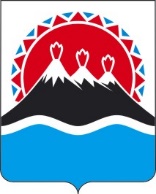 П О С Т А Н О В Л Е Н И ЕПРАВИТЕЛЬСТВАКАМЧАТСКОГО КРАЯг. Петропавловск-КамчатскийВ соответствии с пунктом 3 постановления Правительства Российской Федерации от 12.09.2014 № 926 «Об отдельных мерах по организации пребывания на территории Российской Федерации граждан Украины и лиц без гражданства, постоянно проживавших на территории Украины, прибывших на территорию Российской Федерации в экстренном массовом порядке», в целях обеспечения временного социально-бытового обустройства граждан Российской Федерации, Украины, Донецкой Народной Республики, Луганской Народной Республики и лиц без гражданства, постоянно проживающих на территориях Украины, Донецкой Народной Республики, Луганской Народной Республики, вынужденно покинувших территории Украины, Донецкой Народной Республики, Луганской Народной Республики и прибывших на территорию Российской Федерации в экстренном массовом порядкеПРАВИТЕЛЬСТВО ПОСТАНОВЛЯЕТ:1. Утвердить Порядок создания и ликвидации пунктов временного размещения в целях обеспечения проживания граждан Российской Федерации, Украины, Донецкой Народной Республики, Луганской Народной Республики и лиц без гражданства, постоянно проживающих на территориях Украины, Донецкой Народной Республики, Луганской Народной Республики, вынужденно покинувших территории Украины, Донецкой Народной Республики, Луганской Народной Республики и прибывших на территорию Камчатского края в экстренном массовом порядке, согласно приложению к настоящему постановлению.2. Рекомендовать органам местного самоуправления муниципальных образований в Камчатском крае: 1) утвердить муниципальным правовым актом перечень пунктов временного размещения лиц, вынужденно покинувшие территорию Украины;2) организовать размещение граждан Российской Федерации, Украины, Донецкой Народной Республики, Луганской Народной Республики и лиц без гражданства, постоянно проживающих на территориях Украины, Донецкой Народной Республики, Луганской Народной Республики, вынужденно покинувших территории Украины, Донецкой Народной Республики, Луганской Народной Республики и прибывших на территорию Камчатского края в экстренном массовом порядке (далее – лица, вынужденно покинувшие территорию Украины) в пунктах временного размещения;3) при создании пунктов временного размещения определять:а) состав администрации пунктов временного размещения;б) порядок организации деятельности пунктов временного размещения;в) правила проживания в пунктах временного размещения.3. Определить исполнительным органом Камчатского края, уполномоченным на координацию деятельности исполнительных органов Камчатского края и органов местного самоуправления муниципальных образований в Камчатском крае по вопросам временного социально-бытового обустройства лиц, вынужденно покинувших территорию Украины, Министерство по чрезвычайным ситуациям Камчатского края.4. Уполномоченному органу обеспечить взаимодействие с Управлением МВД России по Камчатскому краю по ведению миграционного и регистрационного учета эвакуированных граждан.5. Настоящее постановление вступает в силу после дня его официального опубликования.Приложение к постановлению Правительства Камчатского края от [Дата регистрации] № [Номер документа]Порядок создания и ликвидации пунктов временного размещения в целях обеспечения проживания граждан Российской Федерации, Украины, Донецкой Народной Республики, Луганской Народной Республики и лиц без гражданства, постоянно проживающих на территориях Украины, Донецкой Народной Республики, Луганской Народной Республики, вынужденно покинувших территории Украины, Донецкой Народной Республики, Луганской Народной Республики и прибывших на территорию Камчатского края в экстренном массовом порядке1. Настоящий Порядок разработан в целях организации создания, функционирования и ликвидации пунктов временного размещения в целях обеспечения проживания граждан Российской Федерации, Украины, Донецкой Народной Республики, Луганской Народной Республики и лиц без гражданства, постоянно проживающих на территориях Украины, Донецкой Народной Республики, Луганской Народной Республики, вынужденно покинувших территории Украины, Донецкой Народной Республики, Луганской Народной Республики и прибывших на территорию Камчатского края в экстренном массовом порядке (далее – лица, вынужденно покинувшие территорию Украины).2. Под пунктами временного размещения понимаются места временного содержания лиц, вынужденно покинувших территорию Украины, расположенные на территории Камчатского края (далее – пункты временного размещения).3. Пункты временного размещения создаются на основании решения Губернатора Камчатского края о введении режима функционирования «Повышенная готовность» регионального уровня реагирования для органов управления и сил Камчатской территориальной подсистемы единой государственной системы предупреждения и ликвидации чрезвычайных ситуаций, основанием введения которого является решение вопросов размещения, социальной защиты и организации всестороннего обеспечения граждан, прибывших на территорию Камчатского края (далее – режим повышенной готовности).4. Под созданием пунктов временного размещения понимается комплекс мер, направленный на развертывание и организацию деятельности пунктов временного размещения по временному социально-бытовому обустройству лиц, вынужденно покинувших территорию Украины.5. Финансирование мероприятий по временному социально-бытовому обустройству лиц, вынужденно покинувших территорию Украины, на территории муниципальных образований в Камчатском крае осуществляется в соответствии с Методикой распределения иных межбюджетных трансфертов из краевого бюджета бюджетам муниципальных образований в Камчатском крае на возмещение произведенных расходов по организации работы пунктов временного размещения, размещению и питанию граждан Российской Федерации, Украины, Донецкой Народной Республики, Луганской Народной Республики и лиц без гражданства, постоянно проживающих на территориях Украины, Донецкой Народной Республики, Луганской Народной Республики, вынужденно покинувших территории Украины, Донецкой Народной Республики, Луганской Народной Республики и прибывших на территорию Камчатского края в экстренном массовом порядке и находящихся в пунктах временного размещения, и правила их предоставления, утвержденной постановлением Правительства Камчатского края от 06.06.2022 № 288-П.6. В качестве пунктов временного размещения могут быть определены здания и помещения, принадлежащие организациям независимо от их организационно-правовой формы и формы собственности, индивидуальным предпринимателям, и соответствующие условиям проживания.7. Организация работы пунктов временного размещения осуществляется в соответствии с рекомендациями Роспотребнадзора МР 1.1.0093-14 «Условия организации и функционирования пунктов временного размещения и пунктов долговременного пребывания людей, прибывающих из зон чрезвычайных ситуаций», МР 3.1/2.1.0251-21 «Рекомендации для организации работы пунктов временного размещения (ПВР) эвакуируемого населения в условиях продолжающегося распространения новой коронавирусной инфекции
(COVID-19)».8. При создании пунктов временного размещения руководители организаций, на базе которых создаются пункты временного размещения:1) создают и определяют состав администрации пунктов временного размещения;2) определяют порядок организации деятельности пунктов временного размещения;3) определяют правила проживания в пунктах временного размещения.9. Ликвидация пунктов временного размещения осуществляется на основании правового акта Губернатора Камчатского края об отмене режима повышенной готовности.10. Под ликвидацией пунктов временного размещения понимается прекращение деятельности по временному социально-бытовому обустройству лиц, вынужденно покинувших территорию Украины, на объектах, определенных в качестве пунктов временного размещения. Решение об исключении организации из перечня пунктов временного размещения принимается при условии высвобождения соответствующего пункта временного размещения от прибывающих в нем лиц.11. Прекращение деятельности по временному социально-бытовому обустройству лиц, вынужденно покинувших территорию Украины, на объектах, определенных в качестве пунктов временного размещения, осуществляется в течение 10 дней со дня издания Губернатором Камчатского края правового акта, указанного в части 9 настоящего Порядка.[Дата регистрации]№[Номер документа]О Порядке создания и ликвидации пунктов временного размещения в целях обеспечения проживания граждан Российской Федерации, Украины, Донецкой Народной Республики, Луганской Народной Республики и лиц без гражданства, постоянно проживающих на территориях Украины, Донецкой Народной Республики, Луганской Народной Республики, вынужденно покинувших территории Украины, Донецкой Народной Республики, Луганской Народной Республики и прибывших на территорию Камчатского края в экстренном массовом порядкеПредседатель Правительства Камчатского края[горизонтальный штамп подписи 1]                                    Е.А. Чекин